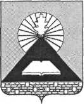 Администрация города НовошахтинскаОТЧЕТО РЕЗУЛЬТАТАХ СОЦИОЛОГИЧЕСКОГО ОПРОСА (сфера платных образовательных услуг)С целью повышения уровня жизни населения города Новошахтинска в муниципальной программе города Новошахтинска «Развитие экономики», утвержденной постановлением Администрации города от 11.10.2013 № 1305, выделена подпрограмма №3 «Защита прав потребителей в городе Новошахтинске». Согласно подпрограмме наиболее эффективным методом борьбы с правонарушениями на потребительском рынке, в большей степени отвечающим интересам жителей города, является не защита уже нарушенных прав, а  предупреждение и профилактика правонарушений. Платные образовательные услуги в настоящее время пользуются большим спросом. На потребительском рынке города Новошахтинска активно открываются многообразные образовательные организации, реализующие различные образовательные программы на платной основе (подготовка к школе, к ЕГЭ, обучение иностранным языкам, образовательные курсы и т.п.). Родители, отдавая своих детей в такие учреждения уверенны, что их дети получат качественное образование. Но в реальности бывает совсем наоборот. И тогда возникает вопрос: на что мы имеем право и как отстоять свои права? В этой связи в целях изучения уровня правовой грамотности,  касающейся компетентности граждан в вопросах защиты прав потребителей,  специалистами отдела потребительского рынка Администрации города совместно с Управлением образования Администрации города разработан и проведен социологический опрос на предмет определения специфики отношений, возникающих на потребительском рынке города Новошахтинска в сфере платных образовательных услуг. Опрос был размещен на официальном сайте Администрации города www.novoshakhtinsk.org в разделе «Социальные опросы» в период с 01.08.2017 по 30.09.2017. В опросе приняло участие 499 респондента. Результаты опроса представлены ниже.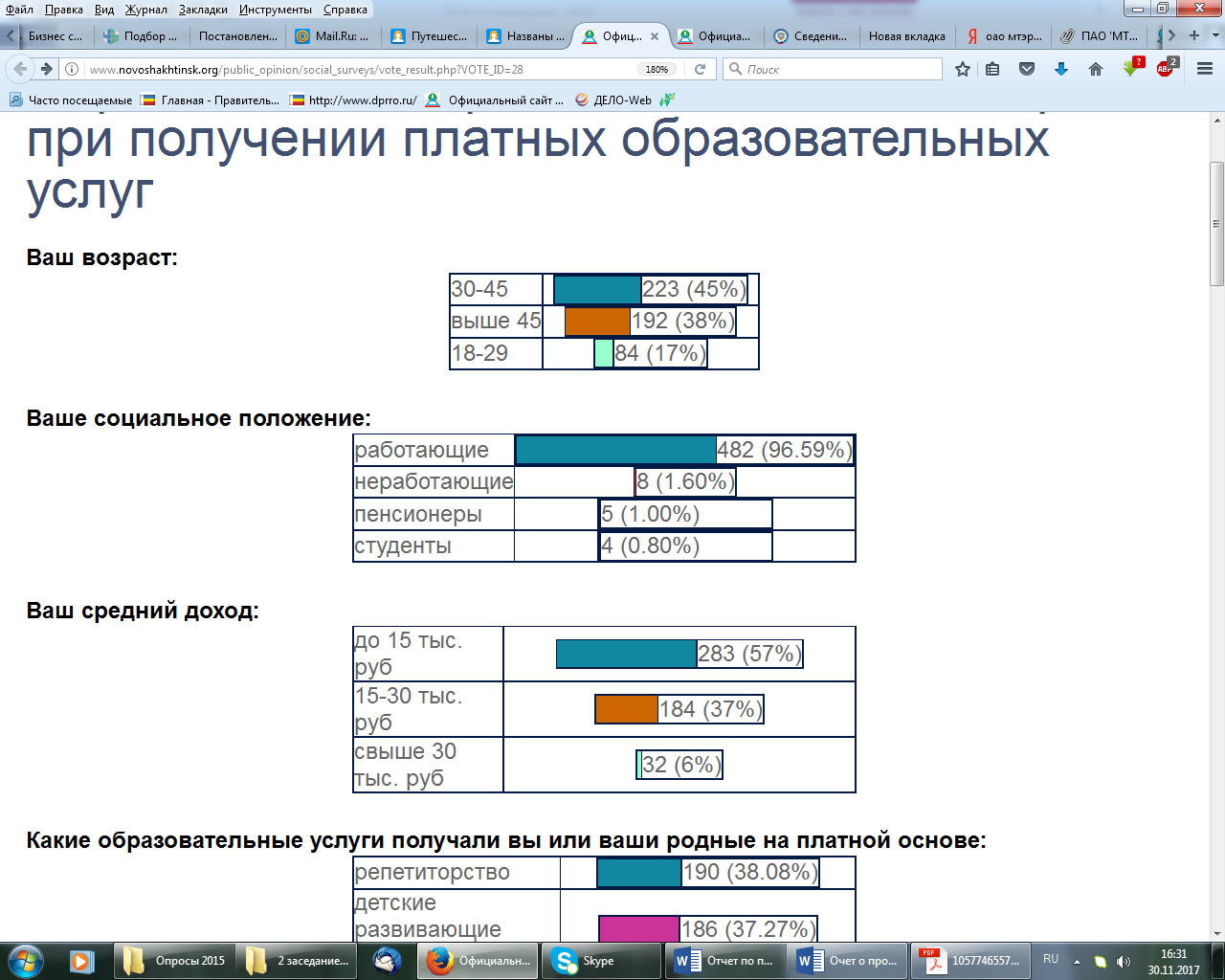 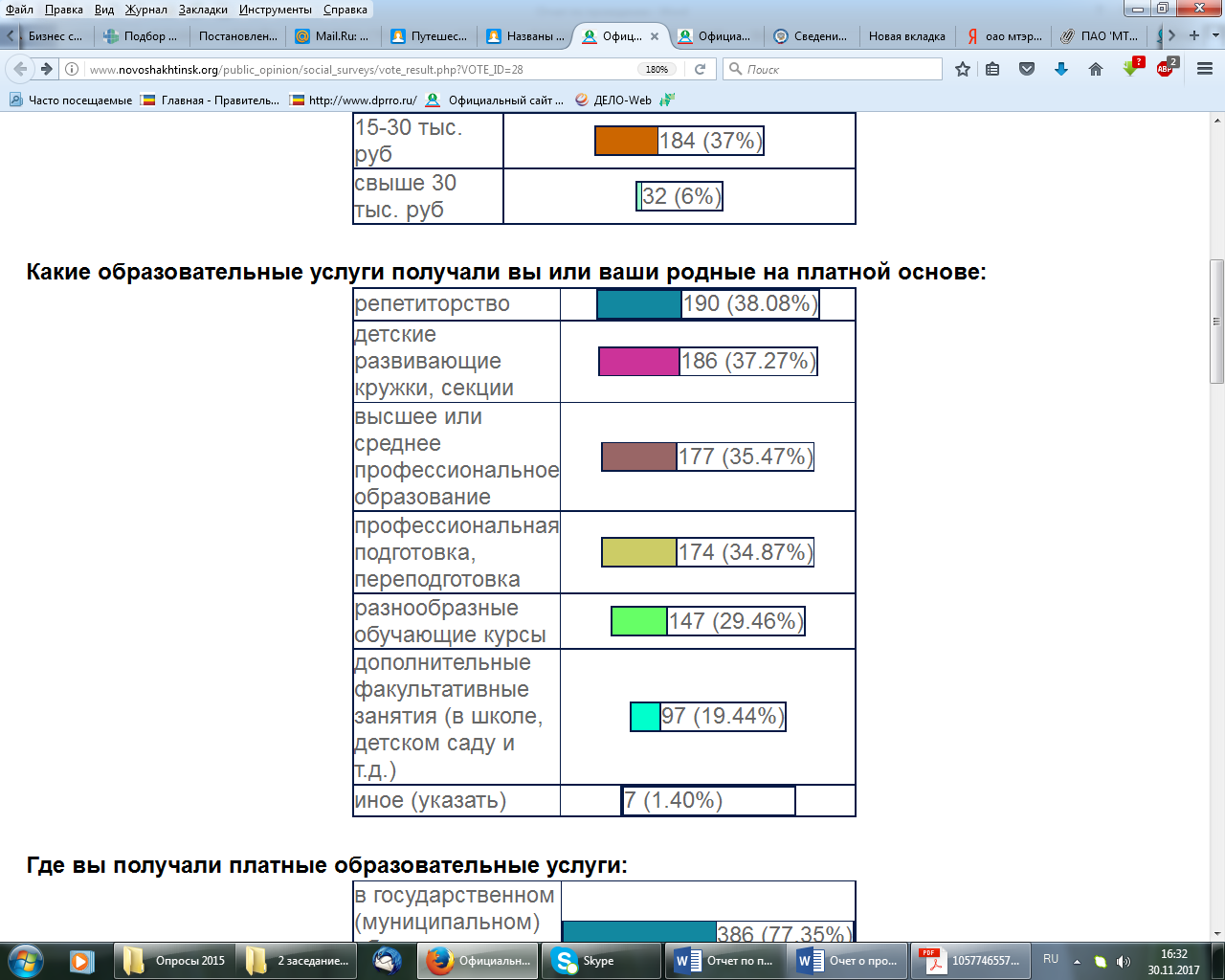 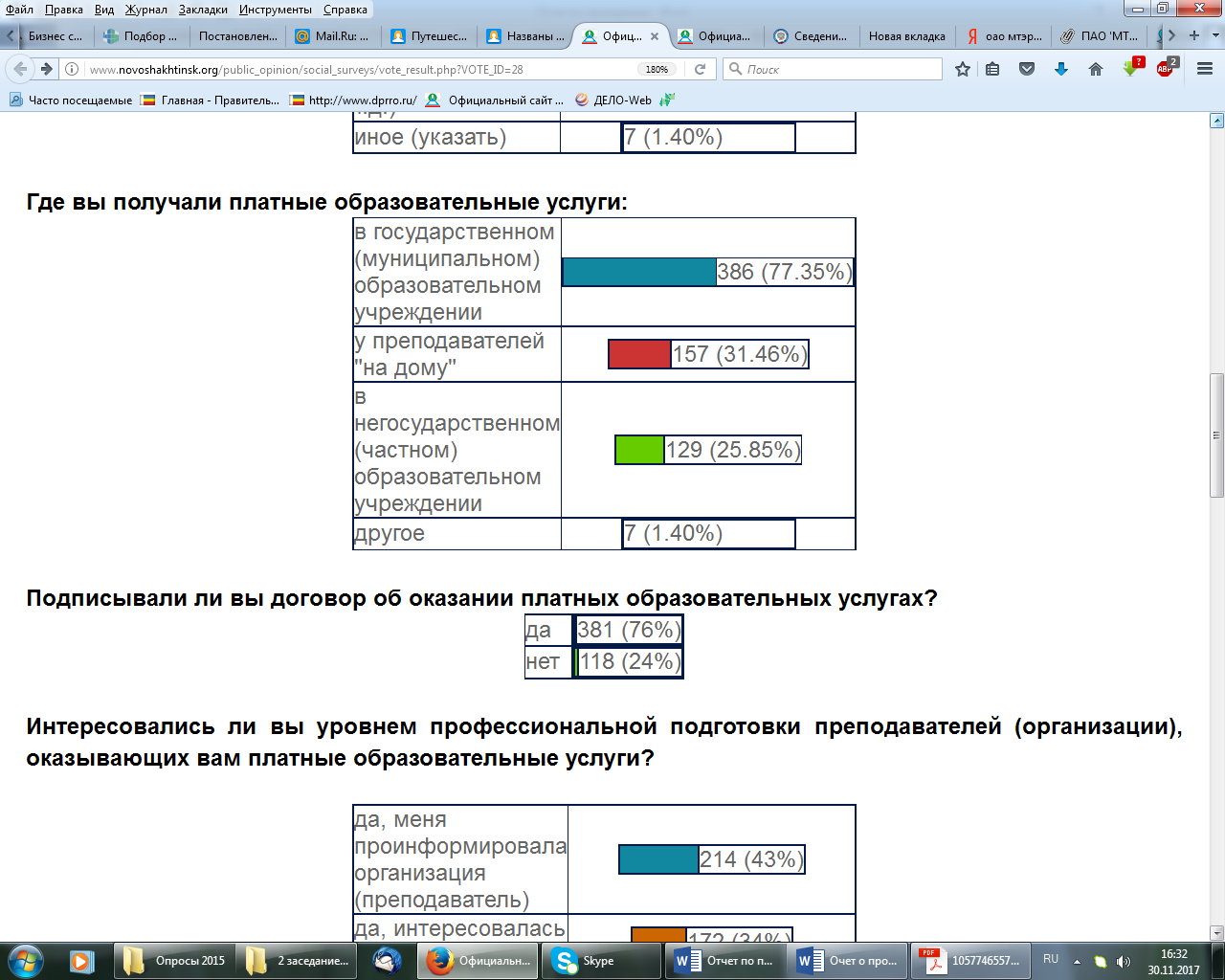 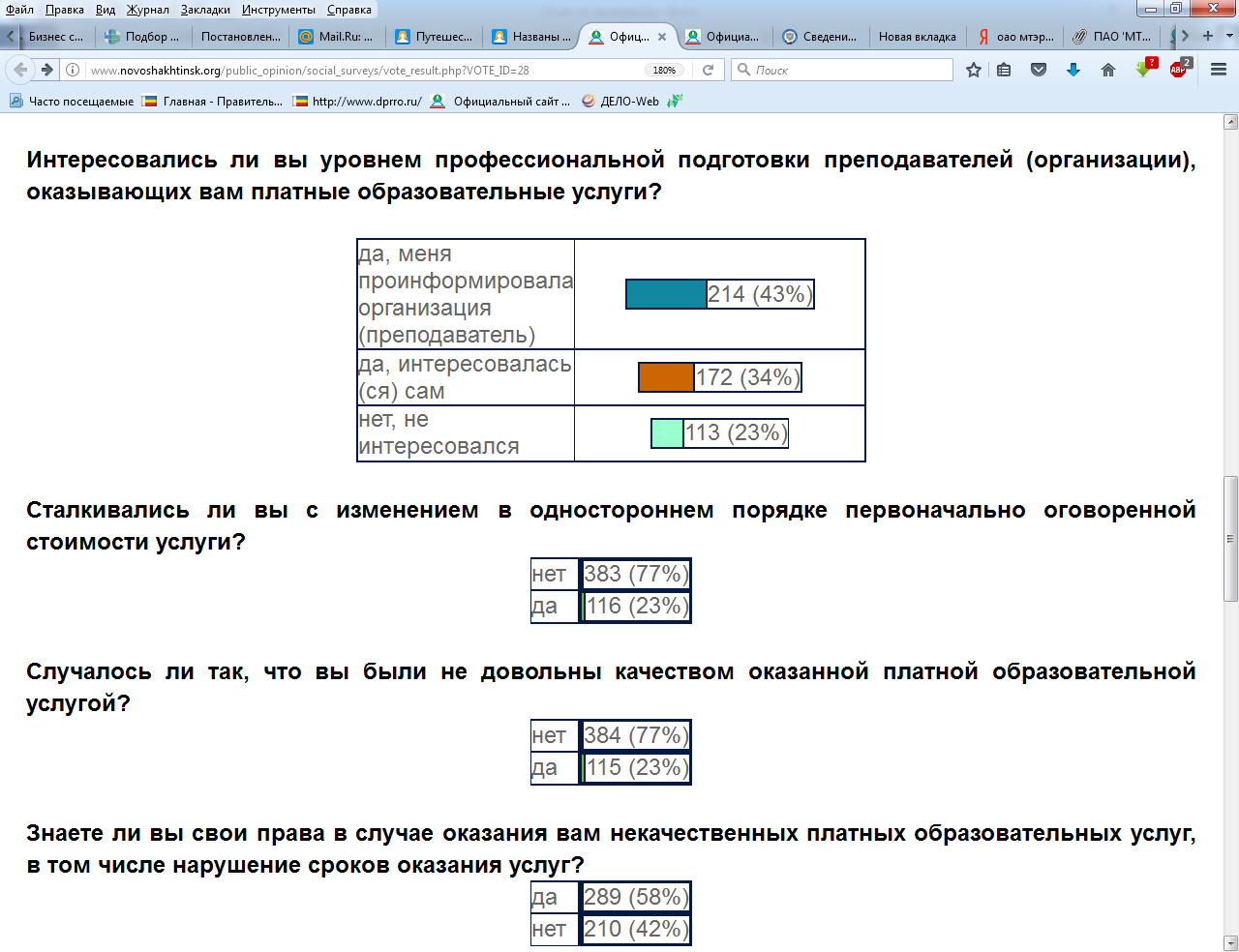 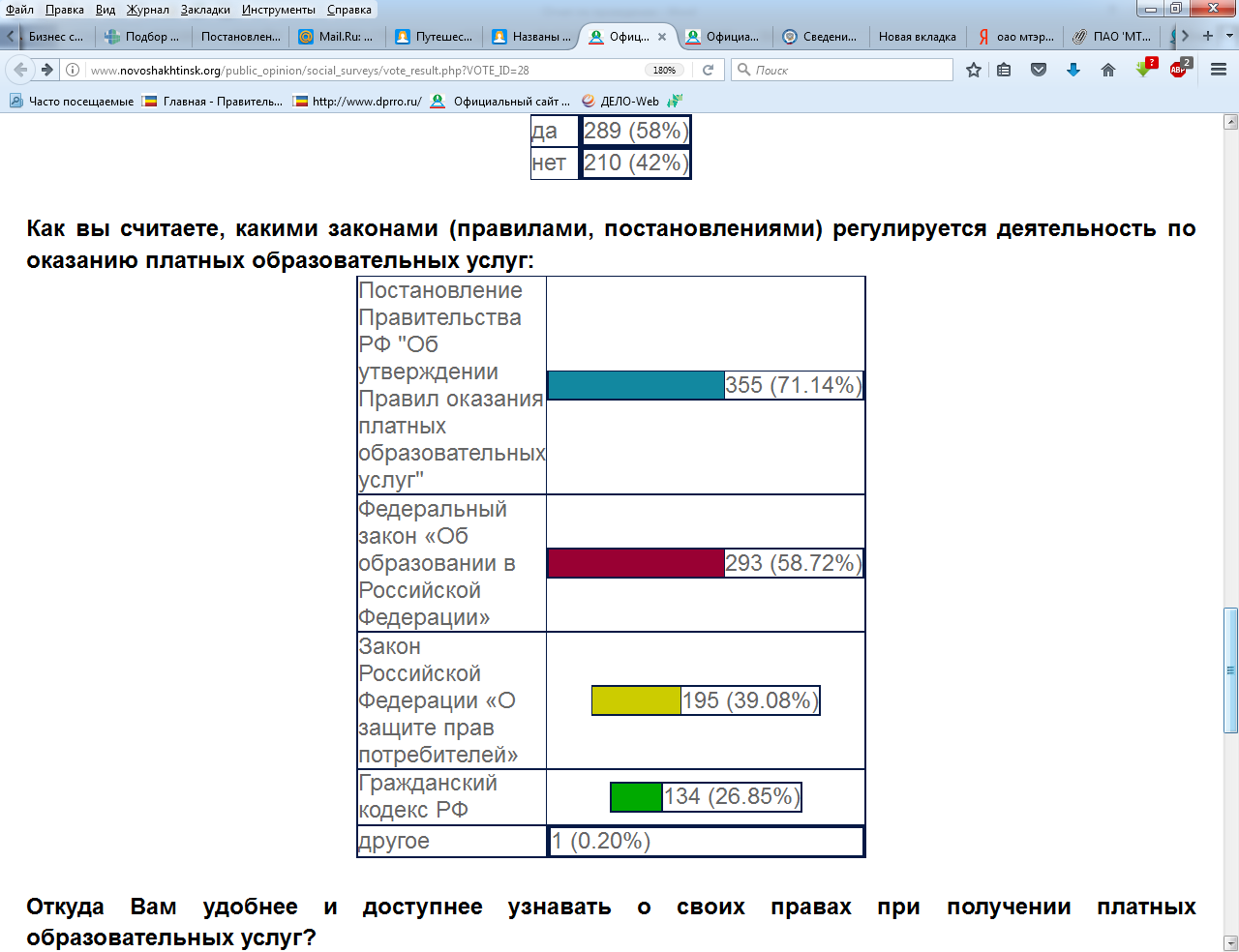 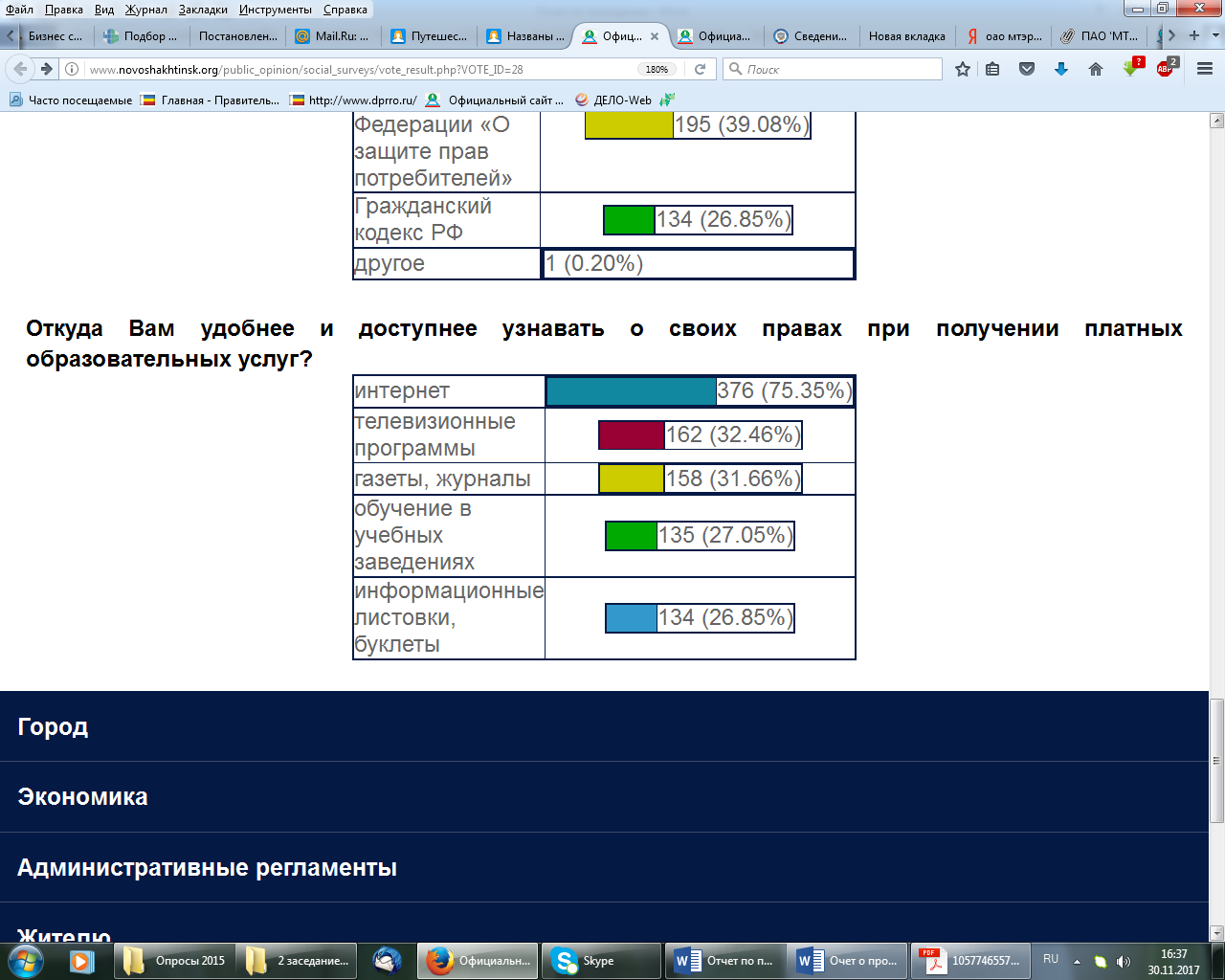 Исходя из представленных результатов опроса, можно сделать следующие выводы.Тема качества платных образовательных услуг актуальна для самой активной возрастной категории респондентов 30-45 лет (45 %) и граждан более старшего возраста (выше 45 лет – 38 %). При этом большая часть опрошенных имеет сравнительно небольшое денежное обеспечение, из чего можно сделать предположение о существенных для семейного бюджета затратах на платное образование. Практически каждый респондент воспользовался не одной, а несколькими видами платного обучения. Примечательно, что 77,35 % новошахтинцев доверяют и отдают предпочтение государственному (муниципальному) образованию, где на обязательной основе с обучающимися заключают договор об оказании платных образовательных услуг. Однако треть опрашиваемых прибегает к услугам репетиторов, принимающих «на дому». К сожалению, при получении таких «неформальных» услуг потребители идут на риск. Ведь отсутствие договора не защищает потребителя от изменения в одностороннем порядке первоначально оговоренной стоимости услуги (23 % респондента сталкивались с такой ситуацией), осложняет процедуру доказывания не качественности оказанной услуги. Уверенность в знании своих прав в случае оказания некачественных платных образовательных услуг высказали только половина опрошенных (58 %). А о том, что Закон «О защите прав потребителей» закрепляет права потребителей платных образовательных услуг, и вовсе знает всего 39 % респондентов. Таким образом, проведенный опрос показал, что случаи получения потребителем некачественных образовательных услуг на платной основе остаются достаточно частыми. А отсутствие осведомленности о своих правах почти у половины опрошенных свидетельствует о недостаточно проводимой работе по информированию и повышению потребительской грамотности. Ссылка на опрос: http://www.novoshakhtinsk.org/public_opinion/social_surveys/vote_result.php?VOTE_ID=28Отчет подготовлен главным специалистом отдела потребительского рынка Администрации города Новошахтинска Конопляник Л.О., 10.10.2017